Разновидности экспресс-тестов для определения употребления наркотиковСлишком много людей сегодня страдает зависимостью от различных наркотических веществ, поэтому экспресс-тесты на определение наркотиков получили широкое распространение. С помощью данного изобретения можно в домашней обстановке самостоятельно проверить, употреблял ли человек какой-либо наркотик. Подобных тестов несколько, каждый имеет свои особенности, поэтому стоит рассмотреть данный вопрос более подробно.Экспресс-тесты на наркотикиСегодня чуть ли не ежедневно появляются все новые разновидности наркотических веществ, поэтому и число потребителей неуклонно растет. Тесты на наркотики помогут определить, занимается ли человек употреблением наркотических веществ или ваши подозрения необоснованны, и подозрительные признаки наркозависимости являются свидетельством какой-либо болезни. Кроме того, не проблемой является и где купить такой тест — сегодня они продаются практически в любой аптеке.Подобные тесты внешне выглядят как бумажная полоска, на которой располагается слой вроде промокашки, пропитанный различными составами белкового и химического происхождения. Когда моча или слюна пропитывает этот слой, то она, при наличии наркотического вещества, вступает в реакцию с пропиткой. В результате на тесте проявляется яркая полоска. Бывают тесты и в форме кассеты. При использовании такого теста следует капнуть три капли биообразца в специальное окошечко.Экспресс-тесты отличаются высокой чувствительностью, они способны обнаружить остатки опиумных наркотиков в течение 5 дней с момента употребления, а каннабиоидных вроде гашиша или марихуаны – в течение 14 дней, даже если прием был однократный. Пройти подобное тестирование можно дома, а продажей экспресс-тестов занимаются аптеки.Тесты на наркотики бывают нескольких видов:Тест-полоски для определения наркотических веществ по моче – эти тесты являются полосками, пропитанными индикаторными веществами, благодаря которым и обнаруживается наличие определенного наркотика. Подобный набор плосок можно применять даже в случаях, когда вид наркотического вещества неизвестен. Подобное исследование можно провести в домашней обстановке.Экспресс-тесты на наркотики помогают ответить на вопрос где пройти тест. Ними удобно пользоваться в школах и других подобных заведениях. Подобные тесты используются для исследования мочи. На всю процедуру уходит не больше 10 минут, причем специального оборудования или инвентаря не требуется, поэтому исследование можно провести в домашних условиях.Тесты из серии Narcoscreen. Способны одновременно определить наличие в биоматериале сразу несколько разновидностей наркотических веществ (на 5 или 10 видов). В качестве исследуемого материала может применяться слюна или моча тестируемого. При исследовании мочи тест погружают в емкость с жидкостью, а при проверке слюны на тесте имеется специальная панель, которую наносится слюна. В комплекте к тестам обычно прикладываются дополнительные атрибуты вроде своеобразной пипетки для сбора слюны или стаканчика для мочи.Экспресс-тесты на наркотики Narcoscreen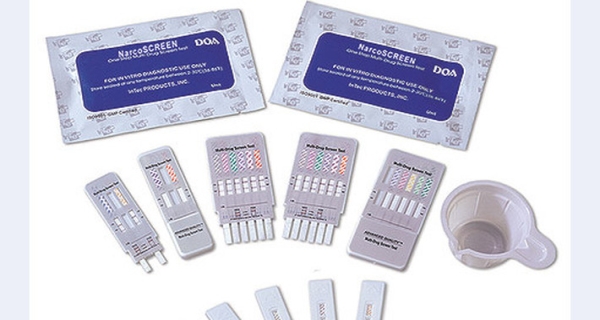 Для каких видов наркотиковЛюбой наркотик в организме преобразуется в определенный метаболит, которых не так много. Так, опиаты, кодеин, героин или морфин трансформируются в морфин, наличие которого в моче определяет мультитест на наркотики. Причем обнаружить его можно не только в составе мочи, но и в слюне, смывах рук, на одежде и прочих исследовательских материалах.Современные экспресс-тесты способны обнаружить 2-10 разновидностей различных наркотических веществ вроде:Героина, морфина;Марихуаны;Амфетамина и метамфетамина;Барбитуратов;Кокаина;Метадона;Экстази или MDMA;Фенциклидина;Бензодиазепина;Препаратов антидепрессантного действия;Алкоголя и никотина.По способу определенияСовременные тесты на наркотики, пригодные для применения в домашних условиях, могут обнаружить наркотические вещества по исследованию слюны или мочи. В условиях наркодиспансера или наркологической клиники спектр исследуемых материалов гораздо обширнее. Подтвердить либо опровергнуть факт потребления наркотических веществ в подобных заведениях можно по слюне, моче, крови, волосам, с поверхности одежды или рук и пр.К сожалению, наркотический рынок сегодня наводнен синтетическими новинками вроде курительных смесей, спайсов, миксов и пр. Это целая группа психоактивных, вызывающих зависимость веществ.Проблемой тест-исследований является отсутствие надежности в отношении подобных наркотиков, поэтому достоверно определить употребление таких веществ довольно сложно. В подобной ситуации помочь сможет только нарколог.Принцип действияВ каждом тесте на определение наркотиков имеется контрольная область, на которой отображаются результаты исследования. Принцип действия подобных мультитестов прост. Если в биоматериале присутствуют наркотические соединения, то специфические антитела, которыми пропитана тест-полоска, реагируют на продукты метаболизма наркотиков. В результате на контрольной области проявляется одна полоска.Если наркотики испытуемым не употреблялись, то результат будет отрицательным, а на контрольной области проявиться две красных линии. У большинства родителей положительный результат вызывает крайнее недоумение и даже возмущение, ведь в последние дни их чадо вело себя вполне адекватно. Это связано с длительным выведением наркотических продуктов вроде марихуаны или кокаина, которое может длиться до 2 недель.Схема определения результатов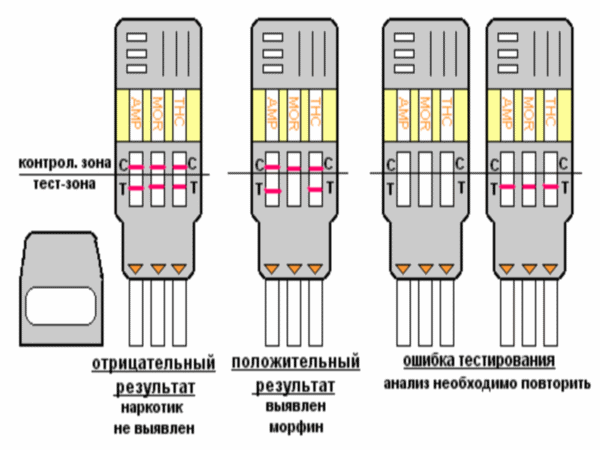 Правила и требованияДля правильного использования тест-анализатора необходимо соблюдать несколько определенных правил:Биоматериал необходимо собирать только в чистую посуду из стекла или пластика вроде стакана.Сбор мочи или слюны должен осуществляться в таких условиях, чтобы испытуемый не смог разбавить или подменить образец.Если моча собрана, а мультитеста нет, то образец можно некоторое время подержать в холодильнике. Когда тест будет доступен, мочу оставляют, чтобы она нагрелась до комнатной температуры, только потом проводят исследование.В процессе исследования выявляется факт употребления наркотических веществ не позднее, чем 2-3 суток с момента их употребления. В случае с каннабиодными наркотиками, метадоном, кокаином или бензодиазепинами наличие наркотиков определяется в течение двухнедельного срока со времени наркотизации.И биоматериал, и тест должны иметь комнатную температуру, чтобы результаты получились максимально достоверными.Тест-полоску окунают в биоматериал до ограничительной черты на 0.5-1 минуту, потом кладут ее на сухую плоскость. Результаты оценивают по истечении 5-10-минутного периода времени.При результате в 2 полоски анализ расшифровывают, как отрицательный, т. е. наркотики испытуемым не употреблялись.Результат в 1 полоску подтверждает, что имело место употребление наркотического вещества. При положительном результате образцы мочи необходимо сохранить для более полного анализа.Если на тест-полоске не отобразилось ни одной линии, то исследование считается ошибочным и требует повторения другим мультитестом.Новые виды наркотических и психотропных веществ, а также аптечных препаратов, используемых без назначения врача с целью наркотического опьянения Ответственность за участие в незаконном обороте наркотиковАдминистративная ответственность	Регламентируется Кодексом Российской Федерации  об административных правонарушениях.Статья 6.8. Незаконный оборот наркотических средств, психотропных веществ или их аналоговНезаконные приобретение, хранение, перевозка, изготовление, переработка без цели сбыта наркотических средств, психотропные вещества, их аналоги или растения, содержащие наркотические средства или психотропные вещества, либо их части, содержащие наркотические средства или психотропные вещества– наказание штраф или административный арест до 15 суток.Статья 6.9. Потребление наркотических средств или психотропных веществ без назначения врача–наказание  – штраф или административный арест до 15 суток.Статья 20.20 ч.2  Потребление наркотических средств или психотропных веществ без назначения врача в общественных местах.– наказание – штраф или административный арест до 15 суток.Статья6.13Пропаганда наркотических средств, психотропных веществ или их прекурсоров, растений, содержащих наркотические средства или психотропные вещества либо их прекурсоры, и их частей, содержащихнаркотические средства или психотропные вещества либо их прекурсоры.  Пропаганда наркотиков – это пропаганда наркотических средств, психотропных веществ и их прекурсоров, культивирования наркосодержащих растений, осуществляемая юридическими или физическими лицами и направленная на распространение сведений о способах, методах разработки, изготовления и использования наркотических средств, психотропных веществ и их прекурсоров, местах их приобретения, способах и местах культивирования наркосодержащих растений, а также производство и распространение книжной продукции, продукции средств массовой информации, распространение указанных сведений посредством использования информационно-телекоммуникационных сетей или совершение иных действий в этих целях.Среди товаров, содержащих рекламу наркотиков, наиболее часто встречаются:–	настойка   «Конопляная»   и   пиво   с добавлением   цветов   конопли;– предметы одежды (футболки, напульсники, кепки и головные повязки, ременные бляхи) с изображением листьев конопли и надписями, содержащими   пропаганду  и незаконную рекламу наркотиков   на  английском  языке,   к   примеру:   «Marijuana», «JustTry» («просто  попробуй»),   «Godmadegrass – manmadebooze»   («Бог   создал  траву – человек   создал   наркотик»),   «Freshairquality» («воздух высшего качества») и др.;– предметы  бижутерии  и  сувенирная продукция   с  аналогичными  изображениями и  надписями:   значки,   серьги,   кулоны, брелоки,   шнуры  и  чехлы для  сотовых   телефонов,   зажигалки,   кошельки;– полиграфическая продукция: наклейки   для   автомобилей, аппликации   для футболок;– ароматические   палочки   «Cannabis»;– сборники фильмов «Растаман», «Наркота».Примеры  товаров розничной торговли, содержащих рекламу и пропаганду наркотиков.Уголовная  ответственностьУголовный кодекс Российской Федерации	Частью первой статьи 228 УК РФ предусмотрено наказание до 3-х лет лишения свободы за «незаконное приобретение или хранение без цели сбыта наркотических средств и психотропных веществ «в крупном размере».Статья 228. Незаконные приобретение, хранение, перевозка, изготовление, переработка наркотических средств, психотропных веществ или их аналогов без цели сбыта–наказываются штрафом, обязательными или исправительными работами, либо лишением свободы на срок от трех до пятнадцати лет.Статья 228.1. Незаконные производство, сбыт или пересылка наркотических средств, психотропных веществ или их аналогов растений, содержащих наркотические средства или психотропные вещества– наказываются лишением свободы на срок от четырех лет до пожизненного заключения.Статья 228.2. Нарушение правил оборота наркотических средств или психотропных веществ– наказывается штрафом, обязательными работами с лишением права занимать определенные должности или заниматься определенной деятельностью на срок до трех лет или без такового.Статья 228.3. Незаконное приобретение, хранение или перевозка прекурсоров наркотических средств или психотропных веществ– наказываются штрафом, исправительными или обязательными работами, либо лишением свободы на срок до двух лет.Статья 229. Хищение либо вымогательство наркотических средств или психотропных веществ, растений, содержащих наркотические средства или психотропные вещества– наказываются лишением свободы на срок от трех до двадцати лет со штрафом либо без такового.Статья 230. Склонение к потреблению наркотических средств, психотропных веществ или их налогов– наказывается арестом, либо лишением свободы на срок от трех до пятнадцати лет с лишением права занимать определенные должности или заниматься определенной деятельностью на срок до двадцати лет или без такового.Под склонением следует понимать такое воздействие на лицо, в результате которого оно сделало попытку или фактически потребило наркотическое средство или психотропное вещество.Статья 231. Незаконное культивирование растений, содержащих наркотические средства или психотропные вещества либо их прекурсоры–наказывается штрафом, обязательными работами или лишением свободы на срок от двух до восьми лет.Статья 232. Организация либо содержание притонов для потребления наркотических средств, психотропных веществ или их аналогов– наказываются лишением свободы на срок от трех до семи лет.		Статья 233. Незаконная выдача либо подделка рецептов или иных документов, дающих право на получение наркотических средств или психотропных веществ– наказываются штрафом, обязательными, исправительными, принудительными работами, либо  лишением права занимать определенные должности или заниматься определенной деятельностью на срок до трех лет или без такового.Статья 234. Незаконный оборот сильнодействующих или ядовитых веществ в целях сбыта						–наказываются штрафом, обязательными, исправительными, принудительными работами либо лишением свободы от двух до восьми лет.Название (другие названия)Симптомы Действие на организм«Спайс» (JWH – 018), (микс, трава, зелень, книга, журнал, палыч, твердый, мягкий, сухой, химия, пластик, сено, липкий, вишня, шоколад, россыпь - сленг)Действие наркотика может длиться от 20 минут до нескольких часов.
Сопровождается кашлем (обжигает слизистую)
Сухостью во рту (требуется постоянное употребление жидкости),
Мутный либо покрасневший белок глаз Нарушение координации
Дефект речи (замедленность)
Заторможенность мышления 
Бледность
Тахикардия (учащенный пульс)
Приступы смеха Перепады настроения (из крайности в крайность)После употребления, в течение нескольких дней и дольше:
Упадок общего физического состояния
Нарушение внимания
Апатия (особенно к работе и учебе)
Нарушение сна
Снижение скорости мыслительных процессовНеподвижность, застывание в одной позе при полном молчании (минут на 20-30)«Соли» (МДПВ), (свист – сленг)Обезвоживание
Тревожное состояние (ощущение, что за тобой следят, что за тобой пришли)
Дефекты речи (судорожные движения нижней челюстью, гримасы)
Отсутствие аппетита
Галлюцинации (как правило, слуховые)
Жестикуляция (непроизвольные движения руками, ногами, головой)
Полное отсутствие сна
Невероятный прилив энергии (желание двигаться, что-то делать, все действия, как правило, непродуктивны)
Желание делать какую-либо кропотливую работу (как правило, начинают разбирать на составляющие сложные механизмы).
Возникает бредовые идеи (например, поуправлять миром)
Активное сексуальное влечениеПотеря в весеАгрессивное поведениеНарушения сердечной деятельности (резкое повышение, затем падение артериального давления, учащенное сердцебиение, недостаточность кровообращения), Острая дыхательная недостаточностьНеуправляемая гипертермия и развитие отека мозга. Потеря сознанияБоль в груди по типу стенокардической (давящая, сжимающая)Судороги, похожие на эпилептическиеГалоперидолСонливость, апатия, неадекватное поведение.Тошнота.Головокружение.Торможение нервной системы. Вялость.В некоторых случаях галлюцинацииРигидность мышц (чрезмерная напряженность мышц), сонливость, снижение давления, иногда - повышение давления. В тяжелых случаях - коматозное состояние, угнетение дыхания, шокЛирика (прегабалин)Сонливость, головокружение, затуманенное сознание, депрессия, беспокойство, повышенная раздражительность, либо повышенный фон  настроения. ВозбудимостьОтсутствие контроля за собственными движениями: пошатывание, резкие непроизвольные движения. Отличительная черта пребывания в наркотическом опьянении – расширенные зрачки, «бегающие» глаза. При передозировке наблюдается эффект западания глазных яблок. После употребления «лирики»  в несколько раз увеличивается потоотделение. Тремор конечностей. Ухудшение речи. Проблемы со сном, сонливость. Спутанность сознания и острая лабильность настроения. Необоснованные приступы агрессииБаклофен(баклосан, лиорезал), (бак - сленг)Спазм мышц; тошнота и рвота; Повышенная утомляемость, истощаемость, неустойчивость настроения; Сонливость и состояние апатии; Появление головокружений и головных болей; Сухость во рту; Появление запоров до одной недели; Тремор конечностей; Иллюзии и галлюцинации; Депрессивное состояниеРезкие перепады настроения;Навязчивые состояния;Ощущение потери реальности;СоциопатияТриган-Д(триган)Сухость во рту;озноб и лихорадка;нечёткое восприятие предметов, «стеклянный» взгляд;приступы тошноты, снижение аппетита, рвота;сильное головокружение и нарушение координации движений;зрительные и слуховые галлюцинации;вначале возбуждение и эйфория, затем сонливость;судороги, мышечная слабость, возможен паралич конечностей;неадекватное поведение;частичная потеря памятиАритмия и понижение ЧСС сменяется тахикардией;Анемия (уменьшение концентрации гемоглобина)Токсическое поражение печениКомаАнданте (феназепам)Спутанное сознаниеОбщая слабостьПостоянная сонливостьЗамедление всех типов реакцийГоловные болиНемотивированные перепады настроенияГлубокий сонОдышкаСнижается артериальное давлениеЗамедление сердечного ритмаЗаболевания желудочно-кишечного трактаСудорогиГаз (бутан для заправки плит и зажигалок)(Снифинг - сленг)Резкие перепады настроения; Заторможенность реакций; Нарушение координацииИскажение реальности, сопровождающиеся галлюцинациями, чаще устрашающего характера Расширенные зрачкиСлезятся и краснеют глазаОбласть носогубного треугольника приобретает синюшный оттенокТремор (дрожание) кистей ГипоксияОжоги дыхательных путей; цирроз печени; рак лёгких; абсцесс лёгкого и его осложнения — лёгочные кровотечения, дегенерация лёгочной ткани, перерождение структуры внутренних органов; патология сердечной деятельности — инфаркт, гипертония, пороки сердца; доброкачественные и злокачественные опухоли почек; воспаление слизистой оболочки желудка и кишечникаАэрозоли (бытовая химия, освежители воздуха, дезодоранты и т.п.)(фырканье, дышалка – сленг)Нарушение координации движений тела,Галлюцинации (слуховые и зрительные),Неадекватное поведениеМышечная слабостьТяжесть при ходьбе Чихание и сильный кашельПостоянный насморкНосовые кровотеченияПотеря весаНарушение работы печени и почекПовреждение головного мозга и всей нервной  системыСнижение   интеллектуальной активностиНарушение памятиОстрые боли в области грудной клеткиДурман Сухость во ртуУчащенное мочеиспусканиеИзменения сознанияГаллюцинации (зрительные и слуховые, а также тактильные)Повышенная сонливостьРасширение зрачков Судорожный кашельПотеря зренияБронхит, бронхиальная астма, колиты, заболевания Желудочно-кишечного тракта